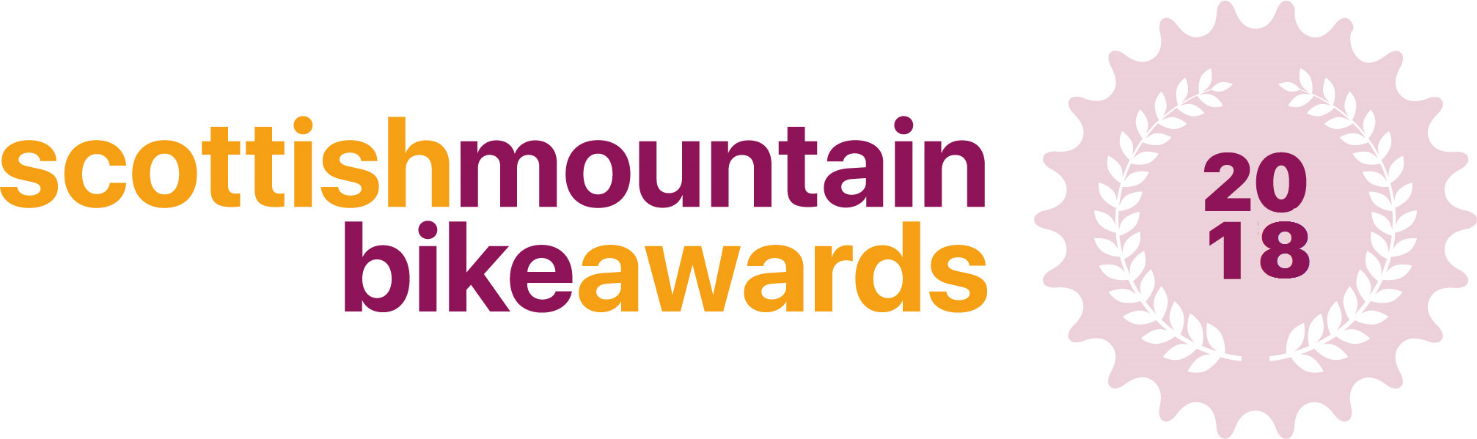 Scottish Mountain Bike Local Hero of the Year Application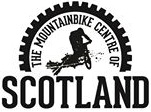 This award will celebrate and recognise a local hero nominated by someone in their community. We are looking for the local hero who has made the most impact to their local MTB community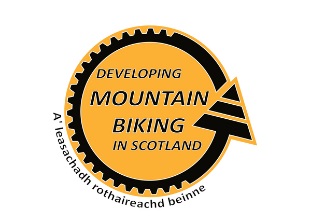 Nominate the person in your community, whom you believe contributes more to the local MTB scene than anyone else.  Without whom things just wouldn't happen.  The nominations will then be reviewed by an independent panel, with a shortlist announced on the 9th November and the winner announced at the Scottish Mountain Bike Awards on Friday 23rd November Please fill in the answers to the following questions, providing as much detail as possible – there is no limit on how much you can write.Thank youYour Contact Details: Local Hero Contact Details: Actions Results Additional Information Guidance notes and eligibility criteria.This award will celebrate and recognise a local hero nominated by someone in their community. We are looking for the local hero who has made the most impact to their local MTB community. This award will be judged by a panel of experts who will judge each application individually. When sending your application to us, please include at least 1 high resolution photo of your local heroYour local hero must reside in Scotland in order to be nominated for this award.TimelineAwards open for applications 25th SeptemberDeadline for applications 12th October – 12 midnightJudging – 13th October – 4th November Shortlist Announced – 9th NovemberFull Name: Address:Telephone: Mobile: Email:  Full Name: Address:Telephone: Mobile: Email:  What did/do they do for the local MTB community that makes them your local hero? Describe the difference that they have made to your local MTB community? (eg. What things would not exist without their contribution?)What one action by your hero illustrates their dedication to the local MTB community? Is there anything else you’d like to tell us about your local hero? 